Nimble Quotes AffiliatesRefer to www.nimblequotes.comConnect with us on Facebook: https://www.facebook.com/NewInitiativesMarketingFollow us on Twitter: @nimblequoter, @jenkellyjen, @newimarketingFollow the Nimble Quotes Company page on LinkedIn: http://linkd.in/1IvQL03Follow us on Pinterest: https://www.pinterest.com/newimarketing/Call/email your affiliate manager ( the person who signed you up) at any time with questions, concerns or suggestionsOur support to you: 99% up time on the Nimble Quotes system to make sign up a breeze for your customers.Affiliate code and payment processing handled by Stripe.A series of onboarding emails go out to all on the 30-day trial to build a relationship and to  teach them about the service inviting them to buy at every stage.You’ll be alerted of any pricing changes.Nimble Quotes copy for website/email/etc.:**(brief) Nimble Quotes posts relevant quotes from influential people to your Twitter account as if you’ve tweeted it yourself. No need to learn new software or spend time researching and posting quality 3rd party content.Get 10% off your first year of Nimble Quotes with code: <insert your code>. Try it for 30-days free!**(Longer) Nimble Quotes takes away the anxiety of knowing you should post something relevant on Twitter, but not knowing what to post, what to say or not having the time to find it. We’ve done the work for you. Teams of researchers have found quality quotes and you can benefit from their efforts.   Once you’ve added Nimble Quotes to your Twitter feed, quotes will appear on your stream as if you’ve tweeted them yourself. Engage with your followers the way you usually do and if you get into a conversation, come back to Nimble Quotes to Pause your stream while you chat. You can Resume whenever you’re ready.With Nimble Quotes, you are always in control: how often we post on your behalf, real-time start/pause/stop options, even customizable hashtags. It’s easy to set up with absolutely no software to learn and can be completely personalized.Common complaints & suggested answers:I don’t like automation.There are settings so that you can control exactly when your quotes will appear. You can have them on certain days of the week, certain windows of time or exact specific times. I don’t like inspirational quotes.There are many categories of quotes to choose from such as: fitness, real estate, cooking, business, entrepreneurial. Many of our business customers felt the same way and opted for business quotes - they find those more applicable to the work they do and audience they have.I don’t like quotes from xyz.The “Author Choice” feature will let you delete any author you don’t like so you never see quotes from them in your account. This can be adjusted at any time.What if I don’t know who the quote author is?Many of our customers have been amazed at the variety of people and quotes once being on the system. If you don’t feel comfortable with quotes from authors you don’t know, simply click into “Author Choice” and remove those who you are not familiar with.I’ll just stay with the Complimentary account, it is free.While this type of account is free, you’ll drop down to one quote from the Inspirational category per 24hrs. The hashtag will be #NimbleQuotes and the link will direct your audience to the Nimble Quotes website. For just about $1 a day you could instead have your own hashtags and choice of specific quotes to help your company and personal brand build your audience. Spending time searching for content yourself cannot be done more conveniently than with this system, particularly when this quality content has been sourced, vetted and is automated to your liking for you.I can’t learn another piece of software.If you can check off items on your To Do list, you can use Nimble Quotes. There is no software to learn. Just sign in with Twitter, then choose your times, quote categories, hashtags and you’re done. You choose everything by checking off a list or a drop-down menu. Content explaining Nimble Quotes featuresHashtag Power:(briefly) Write your own hashtags to appear with the quotes. They could be applicable to your business, geography or anything you want.Link to explanation on blog: http://nimblequotes.com/what-is-hashtag-power/Author Choice:Have a particular aversion to “that person”? No problem. Nimble Quotes takes customization seriously. Every subscription level provides you with the option to select or omit any author from your stream..Link to explanation on blog: http://nimblequotes.com/what-is-author-choice/Content Watch:The Content Watch system ensures that every quote is secular, non-partisan, and free from questionable, controversial, or offensive material. If a well-spoken celebrity is involved in a scandal, we immediately pull any quotes that could negatively impact your business.Link to explanation on blog: http://nimblequotes.com/what-is-content-watch/Time Control:Whether you live in Australia or Los Angeles, you can control when Nimble Quotes posts on your behalf. Simply set your timezone, days, tweet times, Pause/Resume to when your community is online.Link to explanation on blog: http://nimblequotes.com/what-is-time-control/Pause:If you get into a conversation on Twitter, or are going to live tweet at an event and don’t want the quotes interrupting your activity, simply log into  Nimble Quotes, hit pause. The quotes will stay paused for as long as you like. When you are ready for them to start again, log back into your Nimble Quotes account and hit resume.The FAQ is available on the website here:http://nimblequotes.com/nimble-quotes-faq/Thank you for being a Nimble Quotes affiliate. Contact your affiliate manager at any time.Welcome to the team!Jen KellyFounder & CEOWe do our best. “Whatever you are, be a good one.” Abraham Lincoln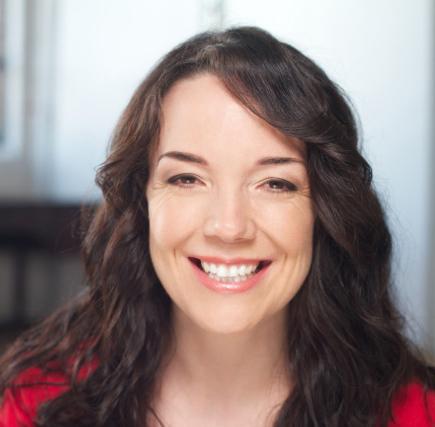 